National Institute of Electronics & Information Technology, ChandigarhPUNCOM Building, C-134, Phase – VIII, Industrial Area, Sector 72, SAS Nagar (Mohali)Application Form(To be filled in CAPITAL letters)Post Applied For (Separate form to be filled for each post. Leave one column blank after each word)Place of Posting in case of a post in different cities:         --- N/A ---________________________2. _________________________ 3. ______________________Name of the Candidate (Leave one column blank after each word)Father’s Name (Leave one column blank after each word. Do not prefix Sh., Mr.,Ms., Er., Dr. etc.)Date of Birth (DD/MM/YYYY)Address for correspondence (Leave one column blank after each word)Aadhar Card No.Email-id STD Code                     Landline Phone NumberMobile Phone No.Educational Qualification - 10th class onwards (Attach attested copies of Certificates): -Other skills, if any:Brief description of requisite post qualification experience (Attach attested experience Certificate(s)):-Total Experience in Years & Months:  ______________________________________________Verification:Certified that I am not involved in any criminal activity and no criminal case is pending against me in any court of law in India. Certified that all the information furnished above by me is correct to the best of my knowledge and nothing has been concealed therein.If at any time, it is found that I have given incorrect or manipulative information/documents then my services are liable to be terminated without giving any notice or compensation.Place: ________________Date: ________________                                                            (Signature of the Candidate)Fee Payment Details(Note: Please write your name in CAPITAL letters and phone number on the backside of the Bank Draft)Mode of Payment for Registration Fee of Rs 500/-:  Cash                           Bank draft  Bank Draft No. ______________________     Bank Draft Date _________________________Name of the issuing bank ______________________________________________________For office use onlyReceipt No. _________________________      Receipt Date__________________________(Finance Officer)Date://PINCODE:0Sr. No.QualificationName of the Board / University /  InstitutionRegular Course ( Yes / No )Year of Passing% age/ Grade1234SN.Type of skillFrom where obtainedDuration of skill training12SN.Name of the organizationDate From (DD/MM/YY)Date To (DD/MM/YY)Duration in        Years/MonthsBrief description of duties1234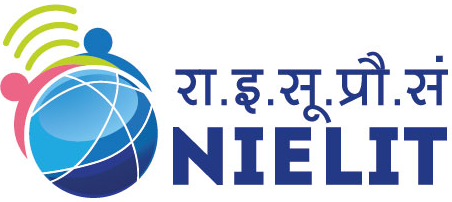 